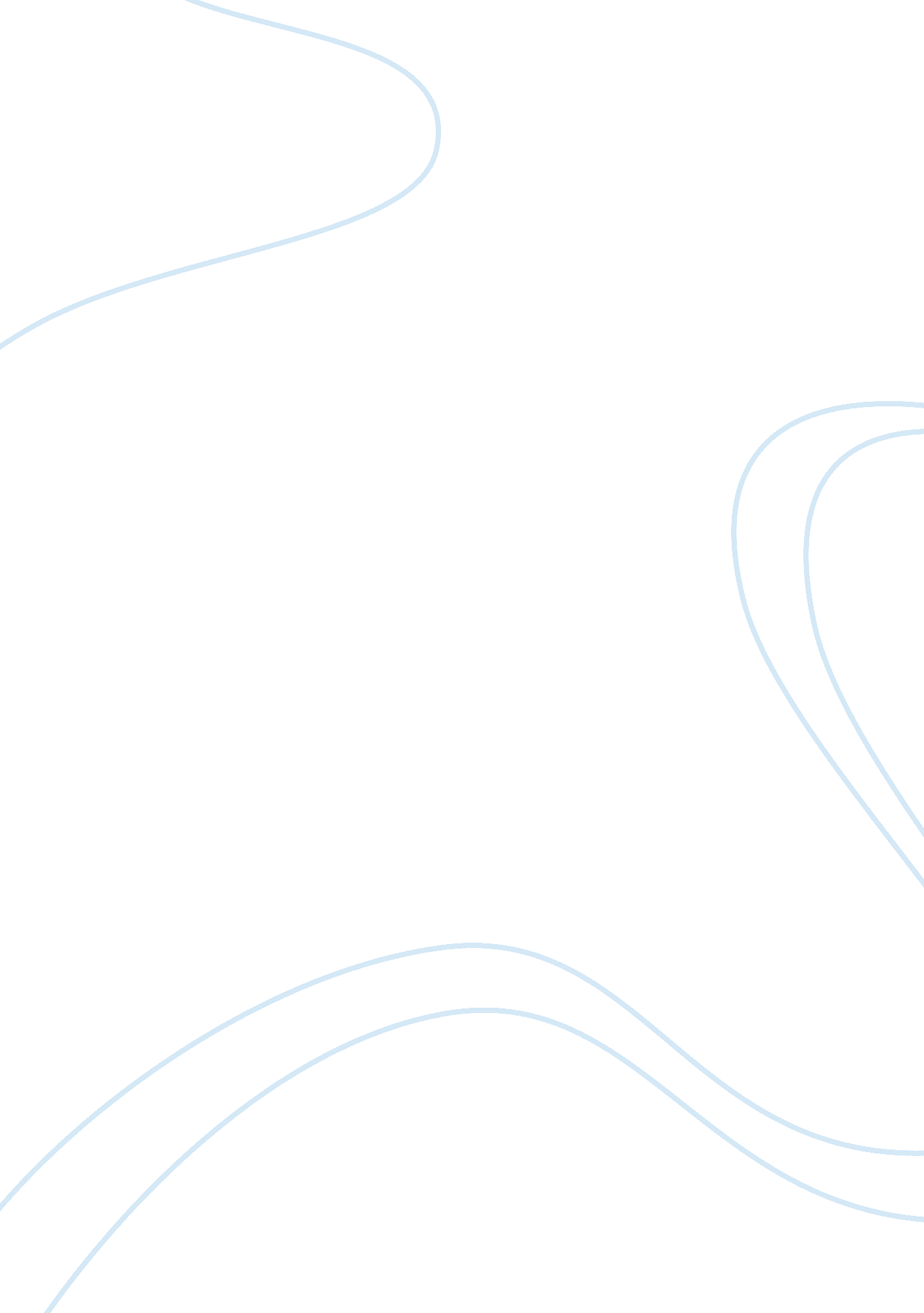 Taxation of melisk ltdFinance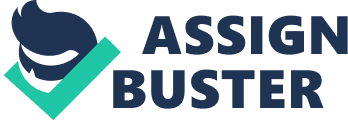 ﻿Taxation of Melisk Ltd Melissa Kean is the MD of Melisk Ltd a cycling business operating in London, selling new and second hand bicycles and a range of cycling accessories. Customers include commuters, as well as local cycling enthusiasts and children. Melissa lives in a flat above the business premises which she also uses as her office. 
Melisk Ltd, has prepared the accounts as listed below for the period of account from 1st August 2011 to 31st January 2013 
The Income Statement showed the business made a net profit before tax of £41, 873 after taking into account the following information: 
Additional income from investments and property which was included in the Income Statement as shown below: 
Interest received on company savings account 
Aug 2011 
£136, 300 
Aug 2012 
£5, 700 
Rent received 
£900 per month 
Dividends received 

Sep 2011 
£4, 700 
Feb 2012 
£4, 800 
Aug 2012 
£ 120, 500 
Capital Gains & Losses 
Nov 2011 gain on sale of shares 
£92, 370 
Feb 2012 loss on sale of antique 
(£4, 370) 
Aug 2012 gain on sale of shares 
£5, 500 
Wages and salaries was composed of 
Salary taken by Melissa 
Wages of other employees 
£30, 000 
£35, 600 
Sundry expenses 
Donation to UK Independent party 
£850 
Business rates for shop and workshop 
£1, 200 
Rent of warehouse space 
£5, 000 
Council tax 
£1, 400 
Repairs to warehouse floor 
£950 
Repairs to flat above shop 
£550 
Customer entertainment 
£1, 700 
Motor Expenses (includes the cost of running the company car which is also used by Melissa privately for approximately 20% of the time) 
£1, 500 
Subscription to magazine, ‘ Cycling Monthly’ 
£110 
General Provision for Doubtful debts 
£250 
Donation to local school to fund a charity bike ride 
£45 
Postage, stationery and telephone expenses 
£320 
Accountancy charges 
£180 
Sundry other items 
£50 
1. Depreciation was calculated on a reducing balance method and amounted to £12, 900 
2. Melissa sold a car and the loss on sale was £895. This was included as an expense in the income statement. You do not need to factor this into Capital Allowance calculations. 
CAPITAL ALLOWANCES 
3. The value of written down values for the main pool capital allowances as at 1 August 2011 was 
£ 
Main pool 
35, 000 
Disposals 
Date 
Details 
Sale proceeds (£) 
Sept 2011 
Ford transit van, cost £11, 000 
7, 000 
Nov 2011 
Ford Focus car, 130g/km, emissions 25% private use, cost £6, 000 
3, 000 
Aug 2012 
Photocopier cost £1, 500 
2, 000 
Aug 2012 
Peugeot car, 180g/km, emissions 25% agreed private use. Cost £14, 000 
10, 000 
Additions 
Date 
Details 
Cost (£) 
Jan 2012 
Office Equipment 
80, 000 
Feb 2012 
Peugeot car, 180g/km, emissions 
25% private use 
14, 000 
June 2012 
Electric car, 104g/km, emissions 
16, 000 
Aug 2012 
Photocopier 
8, 000 
Aug 2012 
Ford transit van 
9, 000 
Melisk Ltd 
Statement showing the adjusted taxable profit as at 31st January 2013 
£ 
£ 
Income 
Interest received on savings account 
142, 000 
Rent received 
16, 200 
Dividends received 
130, 000 
Capital gain on sale of shares 
97, 870 
386, 070 
Expenses 
Capital loss on sale of shares 
4, 370 
Business rates for shop and workshop 
1, 200 
Rent of warehouse space 
5, 000 
Council tax 
1, 400 
Repairs to warehouse floor 
950 
Repairs to flat above shop 
550 
Customer entertainment 
1, 700 
Motor Expenses (includes the cost of running the company car which is also used by Melissa privately for approximately 20% of the time) 
1, 200 
Subscription to magazine, ‘ Cycling Monthly’ 
110 
General Provision for Doubtful debts 
250 
Postage, stationery and telephone expenses 
320 
Accountancy charges 
180 
Sundry other items 
50 
Wages to other employees 
35, 600 
Capital allowances 
20, 317 
(73, 197) 
Taxable profit 
312, 873 
Capital allowances 
Written down values for the main pool as at 1st August 201135, 000 
Additions 
Additions 
Date 
Details 
Cost (£) 
Allowance 
Jan 2012 
Office Equipment 
80, 000 
Feb 2012 
Peugeot car, 180g/km, emissions 
25% private use 
14, 000 
(75%*8%*14, 000) 
= 840 
June 2012 
Electric car, 104g/km, emissions 
16, 000 
(100%*16, 000*14/12) 
= 18, 667 
Aug 2012 
Photocopier 
8, 000 
Aug 2012 
Ford transit van 
9, 000 
(18%*9, 000*6/12) 
= 810 
Total 
20, 317 
Marginal relief 
Corporation tax at main rate £312, 873 * 26% = £81, 347 
Marginal relief (£1, 500, 000 - £312, 873) * 3/200 = £17, 807 
Corporation tax due£81, 347 - £17, 807 = £63, 540 
NAME 
ID NO: 
LENGTH OF PERIOD OF ACCOUNT 
18 months 
NET PROFIT BEFORE TAX 
£312, 873 
NON TRADING LOAN INCOME (AUG 2011) 
£136, 300 
DIVIDENDS (AUG 2012) 
£120, 500 
CAPITAL GAIN 
£97, 870 
TOTAL DISALLOWED EXPENSES 
£31, 195 
MAIN POOL VALUE 
£35, 000 
PURCHASES: OFFICE EQUIPMENT 
£80, 000 
PURCHASES: VAN 
£9, 000 
DISPOSAL: PEUGEOT CAR 
£10, 000 
References 
Finney, M. (2004) UK Taxation for Students: A Simplified Approach. Spiramus Press Ltd 
Melville, A. (2012) Taxation: Finance Act 2002, 18th Edition. Paperback 
Saleemi, N. A (2004) Taxation I Simplified 